Taking Action From Patient Feedback Group Sign-up Form 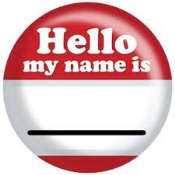 Name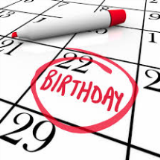 Date of Birth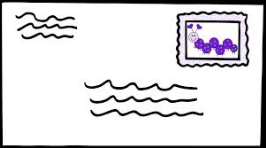 Address(Type of accommodation i.e. Independent, residential, supported living)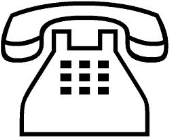 Telephone Number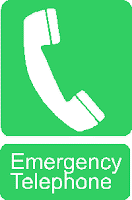 Emergency Contact details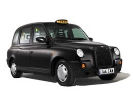 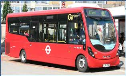 Travel Needs(How you will get to the group?)SelfStaff memberGroup leaders/Taxi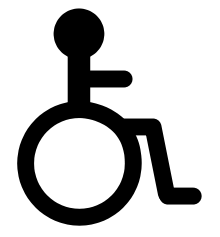 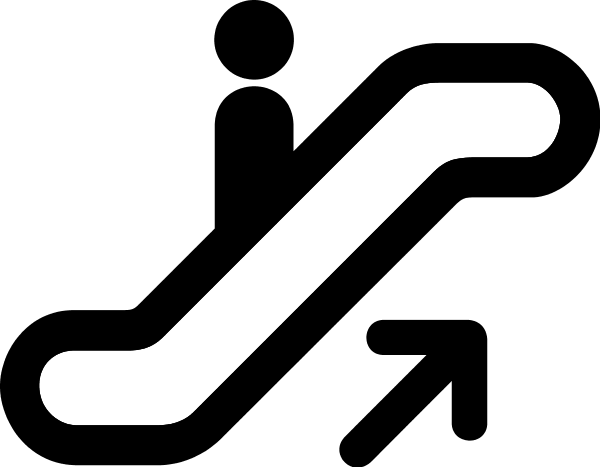 Mobility Needs?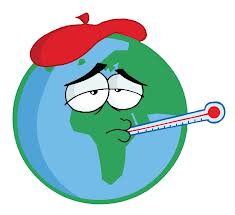 Do you have any Health Needs we should know about?  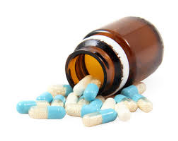 Medication(Will you need to bring any medication?)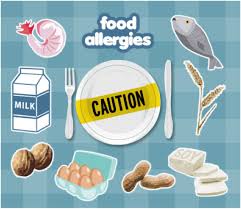 Dietary RequirementsAny special considerations or known allergies.Risk Management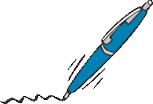 Signature   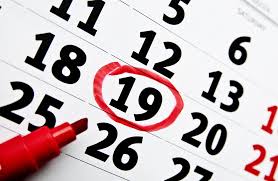 Date 